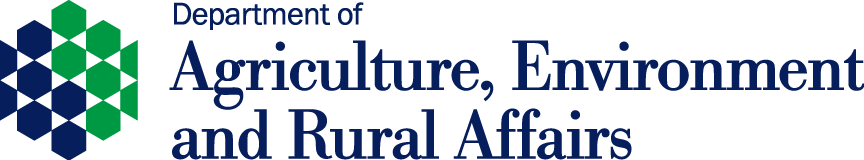 Complete and return this form to your local DAERA Direct Office.You may be asked to provide additional documentation to verify your application e.g. herd register.Reason for application for change(s):_________________________________________________________________________________________________________________________________________________________________I request that DAERA investigate the above animal(s). I will provide all relevant documentation. The description corresponds to that recorded in my herd register.Signed: __________________________________ (Herd Keeper)		Date: _________________The Department takes data protection, freedom of information and environmental information issues seriously. It takes care to ensure that any personal information received from you is dealt with in a way which complies with the requirements of the General Data Protection Regulation (2016). This means that any personal information you supply will be processed principally for the purpose for which it has been provided. However, the Department is under a duty to protect the public funds it administers, and to this end may use the information you have provided for this purpose. It may also share this information with other bodies responsible for the audit or administration of public funds, to prevent and detect crime. In addition, the Department may also use it for other legitimate purposes in line with the General Data Protection Regulations, Freedom of Information Act 2000 and Environmental Information Regulations 2004.  
A full copy of the DAERA Privacy Statement can be found here:- https://www.daera-ni.gov.uk/daera-privacy-statement.Herd keeper NameHerd keeper NameHerd keeper NameHerd NoAddressAddressAddressAddressPhone No (s): HomeMobileMobileAnimal Details OnFull Ear Tag NumberColourBreedSexDOBDAM IdentificationNIFAISRequestedChange